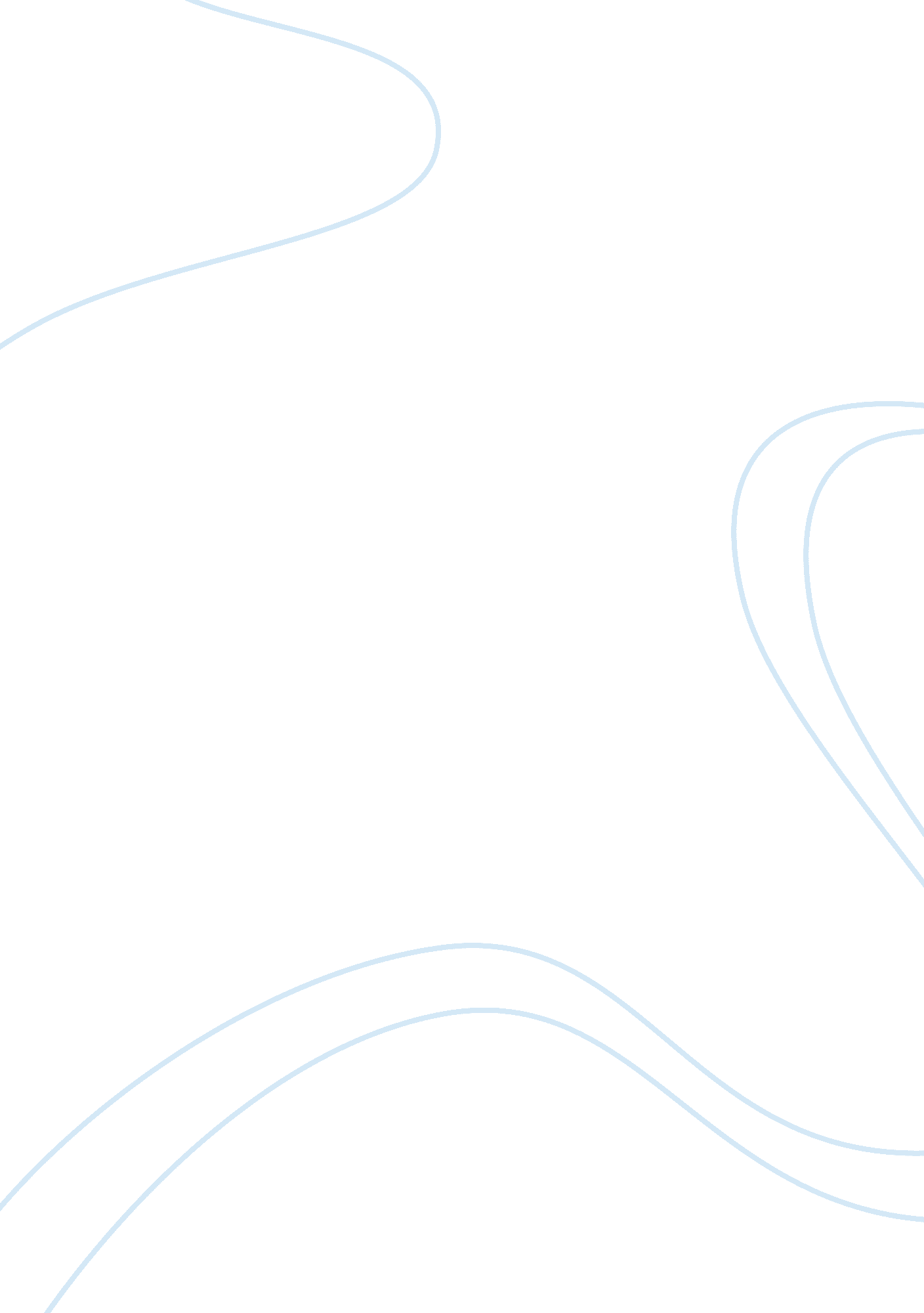 The aims and goals of jackson pollockArt & Culture, Artists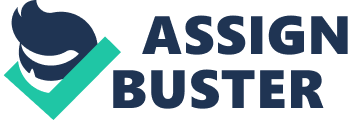 Jackson Pollock Jackson Pollock is a prominent American artist whose primary field of work is abstract expression, he is also known to be a major part in the abstract expressionist movement. Although he died in 1956 he is still remembered for his extraordinary work. 
His main technique can be described as the drip technique, he use to lay the canvas on the floor and use to pour and drip paint to create abstracts. He often used hard brushes, sticks and even paint applicators to make an abstract. He not only had a different style but also his work has being majorly influenced by many artists from around the world and even Lee Krasner who he married. His possible influence was a Ukrainian artist Janet Sobel. 
He was a struggling alcoholic who in 1939 he visited a Jungian analyst to treat his alcoholism who encouraged him to paint, which also influenced his work a lot, his paintings not only showed his thoughts but also the fear and terror in humanity living in the times of nuclear war. Indian culture also played an important role in his work, he was influenced mainly by sand painting, and Indian culture also influenced him in a way where he use to get ideas for subjects and motifs for his drawings. Many art critics have said that his work has shown nature of chaos motion, it expressed the chaos theory even before it had been formed. 
Jason Pollock has been one of the most significant artist in the field of abstract expressionism. His work has been very different from the art at that time, his paintings bought together techniques like Cubism, Surrealism, and Impressionism which made his work stand out from other paintings. And for that reason he has been in the spotlight of media since then, people have written about him made biographical films on his life and his art is still recognised among the master pieces of abstract expressionism. 
Works cited 
Sayre, Henry M.. A World of art. Custom ed. Boston, MA: Pearson, 2013. Print 